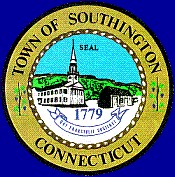     Southington Public SchoolsLONGEVITY PAYMENTTO BE COMPLETED BY A TEACHERONLYIF THE TOTAL YEARS OF SERVICE HAVENOT BEENCONTINUOUS AND/OR INCLUDE YEARS OF SERVICE OUTSIDE OF SOUTHINGTON.Longevity payments are forthcoming through Appendix C of union contract for teachers who were hired prior to July 1, 2000 and currently completing their twentieth or twenty-fifth year of teaching service.   NOTE:  Teaching service from other school districts, including service out-of-state, counts toward total years of service. Verification of teaching service out-of-district and breaks in service is required.Upon completion of the       school year, I will have completed   20-years   25-yearsof teaching in a position where a State Department of Education or the United States Department of Education requires a teaching certificate.To verify years of service outside of Southington, enclosed is a copy of:  	My most recent Connecticut Teachers Retirement Statement.  	Out-of-State documentation of public school teaching service.  	Documentation of any other teaching service where a teaching certification issued by a State Department of Education or the United States Department of Education was necessary.To activate this payment, send the included form, along with the appropriate documentation, to the human resource office by June 1.Date:To:Michelle Passamano, Human Resource ManagerFrom (teacher):Current Assignment:Current Location (school):